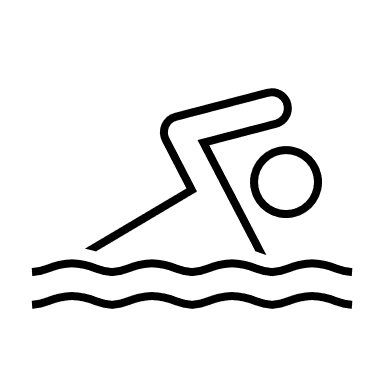 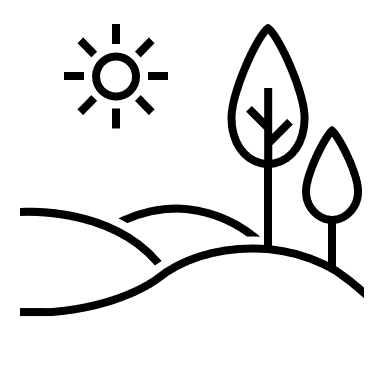 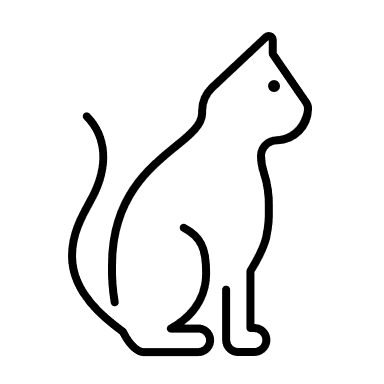 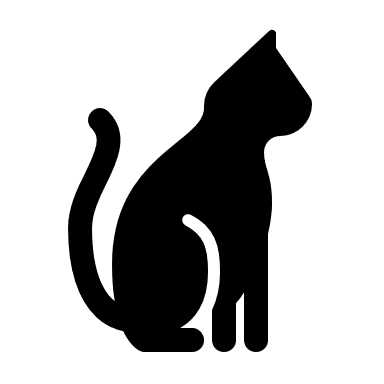 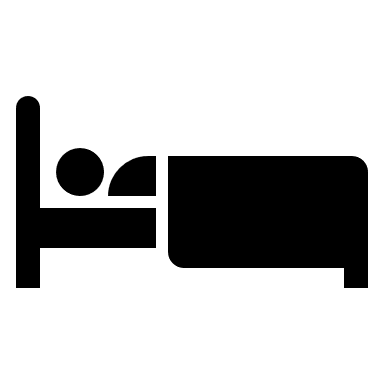 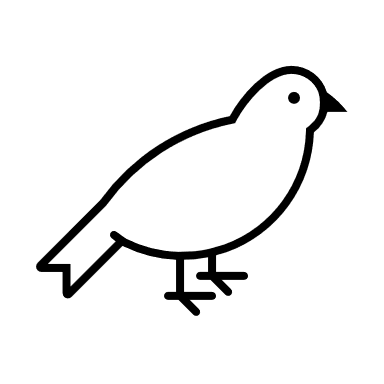 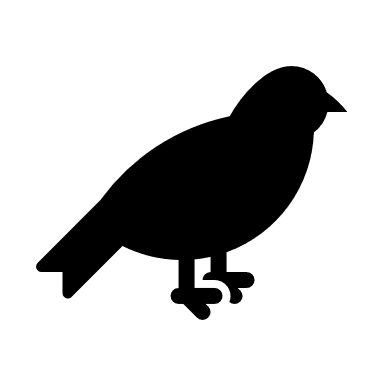 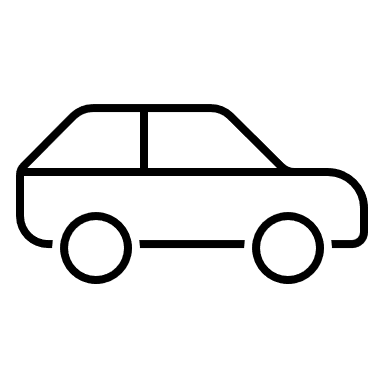 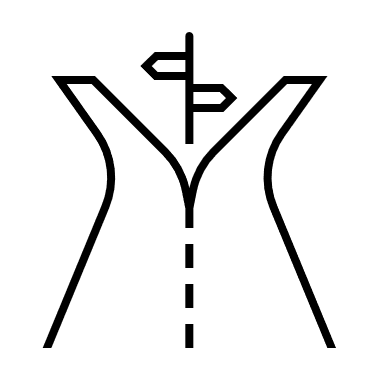    Small star – loud tinnitus
              Medium star – bearable tinnitus
              Large star – no tinnitus	